Раздел товаров: Промышленные металлические листы

• Определение:
Промышленные металлические листы представляют собой плоские металлические изделия с определенной толщиной и габаритами. Они изготавливаются из различных металлов, таких как сталь, алюминий, латунь и другие, и используются в различных отраслях промышленности.

• Свойства/характеристики:Толщина: Металлические листы доступны в различных толщинах, начиная от нескольких миллиметров до нескольких сантиметров, что позволяет выбирать их в соответствии с требуемыми техническими характеристиками.Габариты: Листы предлагаются в стандартных размерах, таких как 1200x2400 мм, но также могут быть нарезаны по нестандартным размерам, чтобы соответствовать требованиям заказчика.Материал: Зависит от требований и предпочтений заказчика, листы доступны из различных металлических сплавов, обеспечивая оптимальную прочность и подходящие свойства для специфических приложений.• Виды:Стальные листы: Изготавливаются из различных сталей, включая нержавеющую сталь, сталь с покрытием, горячекатаные или холоднокатаные листы.Алюминиевые листы: Легкие и устойчивые к коррозии, алюминиевые листы широко используются в авиации, строительстве и других отраслях промышленности.Листы из латуни: Изготовленные из сплава меди и цинка, латунные листы обладают высокой прочностью и используются в электронике, ювелирном производстве и других отраслях.• Применение:
Промышленные металлические листы находят широкое применение в различных отраслях промышленности, включая:Строительство: Используются для кровли, фасадов зданий, производства металлоконструкций и т.д.Автомобильная промышленность: Применяются в изготовлении кузовных деталей, каркасов, деталей подвески и т.д.Машиностроение: Используются при производстве металлических корпусов, деталей машин и оборудования.Энергетика: Применяются для изготовления обшивки и защитных элементов в энергетических установках.Промышленные производства: Металлические листы используются для изготовления различных продуктов, включая бытовую технику, упаковочное оборудование, мебель и многое другое.При заказе промышленных металлических листов в нашей компании, вы можете рассчитывать на следующие преимущества:Отгрузка на склад: Мы предоставляем возможность отгружать продукцию на наш склад, обеспечивая удобство и быстроту получения заказа.Комплектация и доставка: Мы предлагаем услуги комплектации заказа и доставки в указанное вами место, что экономит ваше время и усилия.Условия хранения: Мы соблюдаем оптимальные условия хранения, чтобы гарантировать качество и сохранность металлических листов.Нарезка по требованию: Мы готовы нарезать листы по нестандартным размерам, соответствуя вашим конкретным потребностям и спецификациям проекта.Мы стремимся обеспечить высокое качество и профессионализм в предоставлении промышленных металлических листов. Вы можете рассчитывать на наш опыт и надежность, чтобы удовлетворить ваши потребности в этой области.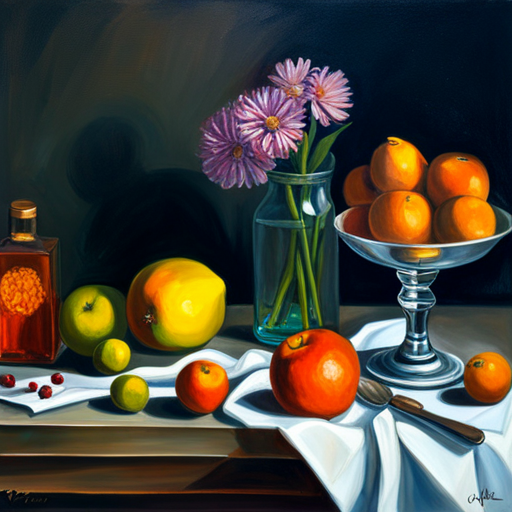 